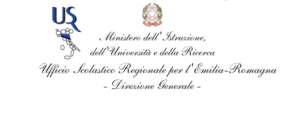 SCHEDA DI ISCRIZIONECompilazione informatica: aprire il file .doc, compilare i campi, salvare come “Nome Cognome.doc” e inviare in allegato a   modena@coni.it    COGNOME _________________________  NOME________________________________________INDIRIZZO _____________________________________ CITTÀ _______________________(____)                                 (via/piazza/corso - n. civico)C.A.P. _________________     TELEFONO (casa e cellulare)_________________________________E-MAIL  ____________________________________________________________________________Qualifica   ___________________________________________________________________________Eventuale ASD di appartenenza  __________________________________________________________Il modulo, compilato e firmato, va inviato per posta elettronica: modena@coni.itConsenso Informazioni legali: In conformità al D.lgs 196/2003. La informiamo che i dati inseriti saranno utilizzati negli stretti limiti del perseguimento delle medesime finalità per le quali i dati sono stati raccolti, e ad essere informato/a sulle altre nostre iniziative. I dati saranno conservati con la massima riservatezza e non verranno divulgati. Data _______________________________			__________________________									FirmaSeminario RegionaleAFFIDAMENTO E GESTIONE DI UN IMPIANTO SPORTIVOSabato 3 dicembre 2016MODENA